112學年度元智大學遠東企業書院 報名表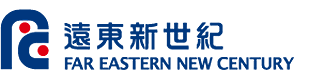 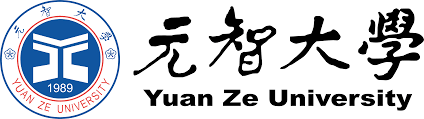    編號（由主辦單位填寫）：除繳交紙本外，請另行Email至書院信箱iacademy@saturn.yzu.edu.tw，信件標題請標示「遠東企業書院報名_您的姓名」請將報名表及相關備審資料按照排序以釘書機或夾子裝訂，各項審查資料恕不退還。個人基本資料個人基本資料個人基本資料個人基本資料姓名(中文)姓名(英文)系　　級學　 號手　　機常用信箱繳交及確認資料清單(請勾選)繳交及確認資料清單(請勾選)繳交及確認資料清單(請勾選)繳交及確認資料清單(請勾選)元智大學在校成績單個人簡歷 (請使用A4格式繕打，以1頁為限)。個人自傳 (請使用A4格式繕打，以1頁為限)。甄選動機及未來規劃 (請使用A4格式繕打，以1頁為限)。其他有助審查之資料(如優秀表現證明、競賽得獎、專業證照)已將本表word檔Email至書院信箱iacademy@saturn.yzu.edu.tw，信件標題請標示「遠東企業書院報名_您的姓名」元智大學在校成績單個人簡歷 (請使用A4格式繕打，以1頁為限)。個人自傳 (請使用A4格式繕打，以1頁為限)。甄選動機及未來規劃 (請使用A4格式繕打，以1頁為限)。其他有助審查之資料(如優秀表現證明、競賽得獎、專業證照)已將本表word檔Email至書院信箱iacademy@saturn.yzu.edu.tw，信件標題請標示「遠東企業書院報名_您的姓名」元智大學在校成績單個人簡歷 (請使用A4格式繕打，以1頁為限)。個人自傳 (請使用A4格式繕打，以1頁為限)。甄選動機及未來規劃 (請使用A4格式繕打，以1頁為限)。其他有助審查之資料(如優秀表現證明、競賽得獎、專業證照)已將本表word檔Email至書院信箱iacademy@saturn.yzu.edu.tw，信件標題請標示「遠東企業書院報名_您的姓名」元智大學在校成績單個人簡歷 (請使用A4格式繕打，以1頁為限)。個人自傳 (請使用A4格式繕打，以1頁為限)。甄選動機及未來規劃 (請使用A4格式繕打，以1頁為限)。其他有助審查之資料(如優秀表現證明、競賽得獎、專業證照)已將本表word檔Email至書院信箱iacademy@saturn.yzu.edu.tw，信件標題請標示「遠東企業書院報名_您的姓名」個人資料蒐集、處理及利用同意書個人資料蒐集、處理及利用同意書個人資料蒐集、處理及利用同意書個人資料蒐集、處理及利用同意書一、您於報名所留下的資料，包含姓名、學號、電話及E-mail等，將提供給該報名之主辦單位招募活動相關用途之使用；若您選擇不留下資料，則無法報名參加遠東書院招募，並無法收到活動相關資訊。二、本單位承諾將遵守中華民國「個人資料保護法」的各項規定，妥善保存您的個人資料。並於招募活動結束日起六個月後，刪除一切招募相關個人資料。三、您可依個人資料保護法，向本單位請求查詢或閱覽、製給複製本、補充或更正、停止蒐集、處理或利用，及請求刪除您的個人資料（請向本單位承辦人聯繫）；但因本單位執行職務或業務所必須者，本單位得拒絕之。本單位亦可能因此無法提供或提前終止與您的相關服務。四、若您未滿二十歲，應於您的法定代理人閱讀、瞭解並同意本同意書之所有內容及其後修改變更規定後，方得使用本服務。若勾選已閱讀並接受此同意書，視為您已取得法定代理人之同意。我已閱讀並接受上述同意書內容。                   　　　   　　簽名：　　　　　　　　　　　　　一、您於報名所留下的資料，包含姓名、學號、電話及E-mail等，將提供給該報名之主辦單位招募活動相關用途之使用；若您選擇不留下資料，則無法報名參加遠東書院招募，並無法收到活動相關資訊。二、本單位承諾將遵守中華民國「個人資料保護法」的各項規定，妥善保存您的個人資料。並於招募活動結束日起六個月後，刪除一切招募相關個人資料。三、您可依個人資料保護法，向本單位請求查詢或閱覽、製給複製本、補充或更正、停止蒐集、處理或利用，及請求刪除您的個人資料（請向本單位承辦人聯繫）；但因本單位執行職務或業務所必須者，本單位得拒絕之。本單位亦可能因此無法提供或提前終止與您的相關服務。四、若您未滿二十歲，應於您的法定代理人閱讀、瞭解並同意本同意書之所有內容及其後修改變更規定後，方得使用本服務。若勾選已閱讀並接受此同意書，視為您已取得法定代理人之同意。我已閱讀並接受上述同意書內容。                   　　　   　　簽名：　　　　　　　　　　　　　一、您於報名所留下的資料，包含姓名、學號、電話及E-mail等，將提供給該報名之主辦單位招募活動相關用途之使用；若您選擇不留下資料，則無法報名參加遠東書院招募，並無法收到活動相關資訊。二、本單位承諾將遵守中華民國「個人資料保護法」的各項規定，妥善保存您的個人資料。並於招募活動結束日起六個月後，刪除一切招募相關個人資料。三、您可依個人資料保護法，向本單位請求查詢或閱覽、製給複製本、補充或更正、停止蒐集、處理或利用，及請求刪除您的個人資料（請向本單位承辦人聯繫）；但因本單位執行職務或業務所必須者，本單位得拒絕之。本單位亦可能因此無法提供或提前終止與您的相關服務。四、若您未滿二十歲，應於您的法定代理人閱讀、瞭解並同意本同意書之所有內容及其後修改變更規定後，方得使用本服務。若勾選已閱讀並接受此同意書，視為您已取得法定代理人之同意。我已閱讀並接受上述同意書內容。                   　　　   　　簽名：　　　　　　　　　　　　　一、您於報名所留下的資料，包含姓名、學號、電話及E-mail等，將提供給該報名之主辦單位招募活動相關用途之使用；若您選擇不留下資料，則無法報名參加遠東書院招募，並無法收到活動相關資訊。二、本單位承諾將遵守中華民國「個人資料保護法」的各項規定，妥善保存您的個人資料。並於招募活動結束日起六個月後，刪除一切招募相關個人資料。三、您可依個人資料保護法，向本單位請求查詢或閱覽、製給複製本、補充或更正、停止蒐集、處理或利用，及請求刪除您的個人資料（請向本單位承辦人聯繫）；但因本單位執行職務或業務所必須者，本單位得拒絕之。本單位亦可能因此無法提供或提前終止與您的相關服務。四、若您未滿二十歲，應於您的法定代理人閱讀、瞭解並同意本同意書之所有內容及其後修改變更規定後，方得使用本服務。若勾選已閱讀並接受此同意書，視為您已取得法定代理人之同意。我已閱讀並接受上述同意書內容。                   　　　   　　簽名：　　　　　　　　　　　　　以下欄位由遠東企業書院填寫以下欄位由遠東企業書院填寫以下欄位由遠東企業書院填寫以下欄位由遠東企業書院填寫收件人：                             檢核人：收件日期：                           檢核日期：收件人：                             檢核人：收件日期：                           檢核日期：收件人：                             檢核人：收件日期：                           檢核日期：收件人：                             檢核人：收件日期：                           檢核日期：